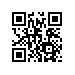 О внесении изменения в приказ от 18.03.2020 №6.18.1-01/1803-04ПРИКАЗЫВАЮ:Внести изменение в приказ от 18.03.2020 №6.18.1-01/1803-04 «О введении дополнительных мер по предотвращению распространения коронавирусной инфекции», исключив пункт 4 следующего содержания:«4. Время входа и выхода из общежитий НИУ ВШЭ для проживающих устанавливается с 7.00 до 23.00 часов».Проректор 			                                			                    В.А. Самойленко